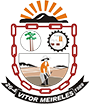 EDITAL Nº 03/2023 - PROCESSO SELETIVO Nº 01/2023Homologa inscrições e convoca para prova teórica do Processo Seletivo nº 001/2023 do Município de Vitor Meireles - SCO Município de Vitor Meireles, Estado de Santa Catarina, por seu Prefeito Municipal, o Senhor Bento Francisco Silvy e a Comissa˜o Organizadora, no uso de suas atribuiço˜es legais, considerando a inexistência de recurso quanto as inscrições, torna público a homologação das inscrições e convoca para prova do Processo Seletivo nº 01/2023, conforme segue:O Anexo I contendo a lista geral de inscrições deferidas por ordem alfabética dos nomes dos candidatos e funções.O Anexo II contendo a lista de requerimentos de inscrições indeferidas por ordem numérica dos respectivos protocolos de inscrição e funções;Na˜o há requerimentos de candidatos para condição de portadores de deficiência.Deferido requerimento na condiça˜o de lactante para a candidata inscriça˜o nº 4213.	As provas serão realizadas no dia 19/11/2023, na Escola de Educação Básica Victor Meirelles localizada na Rua Leopoldo Krambeck, nº 38, Bairro Centro, Vitor Meireles - SC:Os portões serão fechados às 9 horas (horário oficial de Brasília), momento a partir do qual não será mais permitida a entrada de candidatos para realizar a prova (itens 4.5.2.2 e 4.5.2.5 do edital 01/2023);Os candidatos poderão ter acesso às salas de provas a partir das 8 horas e 30 minutos, para proceder à identificação do candidato, devendo portar, obrigatoriamente, documento oficial de identidade com foto (não será admitida a entrada e realização da prova por candidatos que não apresentarem documento de identidade pessoal com foto) e caneta esferográfica de tinta preta ou azul. 6. 	Já está disponível na área do candidato seu ensalamento.Vitor Meireles - SC, 16 de novembro de 2023.Bento Francisco SilvyPrefeito MunicipalEdenir Branger FrançaPresidente da Comissão do Processo SeletivoDecreto nº 055/2023ANEXO ILista Geral – INSCRIÇÕES DEFERIDAS(item 01 do presente edital)Auxiliar de Serviços GeraisProfessor de Artes - HabilitadoProfessor de Artes - Não HabilitadoProfessor de Educação Física - HabilitadoProfessor de Educação Infantil e Anos Iniciais - HabilitadoProfessor de Educação Infantil e Anos Iniciais - Não HabilitadoServente/MerendeiraANEXO IILista Geral – INSCRIÇÕES INDEFERIDAS(item 02 do presente edital)As  inscriço˜es  abaixo  restaram  indeferidas  por  na˜o  atendimento  do  item  2.4.1.2  e  2.6.1  do  edital  nº 01/2023 do Processo Seletivo nº 001/2023:Professor de Educação Física - Não HabilitadoProfessor de Educação Infantil e Anos Iniciais - HabilitadoProfessor de Educação Infantil e Anos Iniciais - Não HabilitadoNº INSCCANDIDATOCPF Parcial4789ADILCIO SENES***.979.079-**4316ANA PAULA PANDINI WEBER***.811.919-**4766CARLOS ANTONIO DOS SANTOS***.161.109-**4215CECILIA MENDES DE SOUZA MENEGHELLI***.853.039-**4788DENISE APARECIDA SOORER SENES***.992.779-**4206DIRCE DO NASCIMENTO***.727.859-**4201ELMI MARIA BEATHALTER***.674.969-**4767GEANETE JACINTO***.372.969-**4269LILIANE DA CRUZ RODRIGUES***.258.779-**4246LUCIA DO NASCIMENTO LIMA***.061.159-**4239LUCIARA MAÇANEIRO CADENA***.215.079-**4318MARIA CAROLINE DA SILVA***.897.519-**4804SILVERIO JACINTO***.301.199-**4617TEREZINHA TELLES DE ABREU DA CRUZ***.961.719-**Nº INSCCANDIDATOCPF Parcial4182GIOVANA APARECIDA LAURINDO***.627.269-**4712ROZANE DA SILVA***.278.869-**4625TATIANA PENZ FELICIANO***.720.099-**Nº INSCCANDIDATOCPF Parcial4390JOSILAINE RUCSINSKI***.764.819-**4751LARISSA SOETHE***.304.569-**4296ROSIMERI LUZIA SCHUTZE MAIBERG***.033.539-**Nº INSCCANDIDATOCPF Parcial4434ALINE PACLON DA CUNHA***.649.759-**4710LEANDRO TILLMANN***.280.379-**4223PALOMA JACINTO***.478.719-**4218PATRICIA EDUARDA SCOTTINI***.125.199-**4713ROZANE DA SILVA***.278.869-**Nº INSCCANDIDATOCPF Parcial4435ALINE PACLON DA CUNHA***.649.759-**4668ANA CAROLINA DELUCA HAMANN***.308.999-**4370ARIANE PIANESSER***.889.299-**4267CLEONICE DIAS HABITZREUTER***.256.349-**4628DAIANA WALDRICH***.055.499-**4613DANÚBIA DENISE DAROLT***.132.739-**4191DIUVANA VASELESKI***.531.939-**4485ELAINE CRISTINA BENINCA***.341.309-**4450GABRIELA BONA LANZNASTER***.378.059-**4181GIOVANA APARECIDA LAURINDO***.627.269-**4433ISABEL BORGHESANG MORGHENROTH***.581.899-**4499JANAÍNA PAZETTO***.591.429-**4180JANAINA RAMOS RUCHINSKI***.643.769-**4430JUAREZ LUCAS BATISTA DA SILVA***.107.369-**4451KARINA MENEGHELLI TOMAZ***.955.879-**4471LILIANE BAPTISTA DA COSTA***.313.659-**4302MARIA HELENA PIVATO DA SILVA***.812.649-**4681MARINA DE OLIVEIRA***.146.419-**4219PATRICIA EDUARDA SCOTTINI***.125.199-**4185PATRICIA WATRAS***.338.929-**4235PRISCILA MARCHI FAUSTO***.727.879-**4295ROSIMERI LUZIA SCHUTZE MAIBERG***.033.539-**4213TAINÁ PANDINI LICHTENFELZDeferida condição de lactante***.434.059-**4247TAMIRES KUSTER***.774.279-**4183VERA CRISTINA ZWANG***.362.659-**4670ZENITA IGNACZUK***.876.559-**Nº INSCCANDIDATOCPF Parcial4724ANALU TANDO VIGNOLI CAXIAS POPÓ***.317.779-**4794BEATRIZ FELICIANO***.499.619-**4417BRUNA SANDNER***.346.539-**4699CLEIDIANE SANDRA BAYERSDORFER***.971.269-**4678DANIELA DO NASCIMENTO***.442.169-**4200DANIELE BEATRIZ BEATHALTER***.469.509-**4356EDINA MILENA LOOS***.701.949-**4733ELIANI DA SILVA***.756.029-**4519GABRIELA ROSA***.750.829-**4226GÉSSICA BARCELOS DE OLIVEIRA***.229.589-**4196JOSIANE CRESPIM DO AMARAL DA SILVA***.733.369-**4204JOSIANE FLORIANO ZUCHI***.468.069-**4391JOSILAINE RUCSINSKI***.764.819-**4317KARINA NDILI***.134.369-**4598MRCIA GRAUPNER***.564.249-**4465PATRICIA DE LIMA KLUSKA***.105.769-**4473SABRINA BLANCK MULLER***.287.299-**4197SAMARA ZANINI***.902.129-**4745STEFANI APARECIDA PRANGE DA SILVEIRA***.706.089-**Nº INSCCANDIDATOCPF Parcial4357BU CUTSCHO***.170.499-**4806CAROLINE PEREIRA***.185.269-**4366EVANILDE PIVATO DAS SILVA***.177.009-**4186JANETE CARDOSO***.616.869-**4240LUCIARA MAÇANEIRO CADENA***.215.079-**4236ROSANGELA DOS SANTOS JOAQUIM***.681.839-**Nº INSCCPF Parcial4518***.750.829-**4602***.136.849-**4472***.287.299-**Nº INSCCPF Parcial4225***.229.589-**4288***.233.539-**4626***.720.099-**Nº INSCCPF Parcial4577***.139.129-**